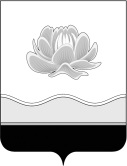 Российская ФедерацияКемеровская область - КузбассМысковский городской округСовет народных депутатов Мысковского городского округа(седьмой созыв)Р Е Ш Е Н И Еот 20 марта 2024г. № 8-н Об увеличении фондов оплаты труда, должностных окладов и внесении изменений в решение Совета народных депутатов Мысковского городского округа от 24.12.2013 № 44-н «Об утверждении Положения о денежном содержании муниципальных служащих Мысковского городского округа»ПринятоСоветом народных депутатов Мысковского городского округа 19 марта 2024 годаВ соответствии со статьей 144 Трудового кодекса Российской Федерации, пунктом 4 статьи 86 Бюджетного кодекса Российской Федерации, статьей 22 Федерального закона от 02.03.2007 № 25-ФЗ «О муниципальной службе в Российской Федерации», руководствуясь Распоряжением Губернатора Кемеровской области – Кузбасса от 28.02.2024 № 22-рг «Об увеличении фондов оплаты труда работников государственных учреждений Кемеровской области - Кузбасса», пунктом 44 части 2 статьи 32 Устава Мысковского городского округа, Совет народных депутатов Мысковского городского округа р е ш и л:1. Увеличить с 01.03.2024 года на 7,7 процента фонды оплаты труда муниципальным служащим Мысковского городского округа, с соответствующим увеличением размеров должностных окладов.2. Внести в Приложение к Положению о денежном содержании муниципальных служащих Мысковского городского округа, утвержденное решением Совета народных депутатов Мысковского городского округа от 24.12.2013 № 44-н (в редакции решений от 25.12.2017 № 70-н, от 21.03.2018 № 18-н, от 28.12.2018 № 41-н, от 18.12.2019 № 64-н, от 20.05.2021 № 39-н, от 25.08.2021 № 55-н, 29.09.2021 № 70-н, от 22.12.2021 № 93-н, от 22.06.2022 № 51-н, от 18.10.2023 № 11-н, от 20.12.2023 № 31-н) изменения, изложив его в новой редакции, согласно приложению к настоящему решению.3. Настоящее решение направить главе Мысковского городского округа для подписания и обнародования в установленном порядке.4. Настоящее решение вступает в силу на следующий день после его официального обнародования и распространяет свое действие на правоотношения, возникшие с 01.03.2024 года.5. Контроль за исполнением настоящего решения возложить на комитет Совета народных депутатов Мысковского городского округа по развитию экономики, бюджету, налогам и финансам, администрацию Мысковского городского округа.Председатель Совета народных депутатов                              Мысковского городского округа                                                                            А.Б. АрхиповГлава Мысковского городского округа                                                              Е.В. ТимофеевПриложение к решению Совета народных депутатовМысковского городского округаот 19.03.2024г. № 8-н«Приложение к Положению о денежном содержании муниципальных служащих Мысковского городского округа РАЗМЕРЫ ДОЛЖНОСТНЫХ ОКЛАДОВ МУНИЦИПАЛЬНЫХ СЛУЖАЩИХ МЫСКОВСКОГО ГОРОДСКОГО ОКРУГАВысшая должностьПервый заместитель главы Мысковского городского округа 				32619Заместитель главы Мысковского городского округа,                                                    30565Заместитель главы Мысковского городского округа - начальник управления         Ведущая должностьПресс- секретарь главы Мысковского городского округа				18378Высшая должностьНачальник управления, председатель комитета						22974Главная должностьЗаместитель начальника управления,                                                                              21057Заместитель начальника управления - начальник отдела,Заместитель председателя комитета,Начальник самостоятельного отдела							Ведущая должностьНачальник отдела в управлении, комитете 						19528Заместитель начальника отдела, заведующий сектором,                                              17229консультант – советник    Старшая должностьГлавный специалист										12639Ведущий специалист 									10250Младшая должностьСпециалист 1-й категории									10250Специалист 2-й категории									10250Специалист											10250».